Portfolio tekenen Startbekwaam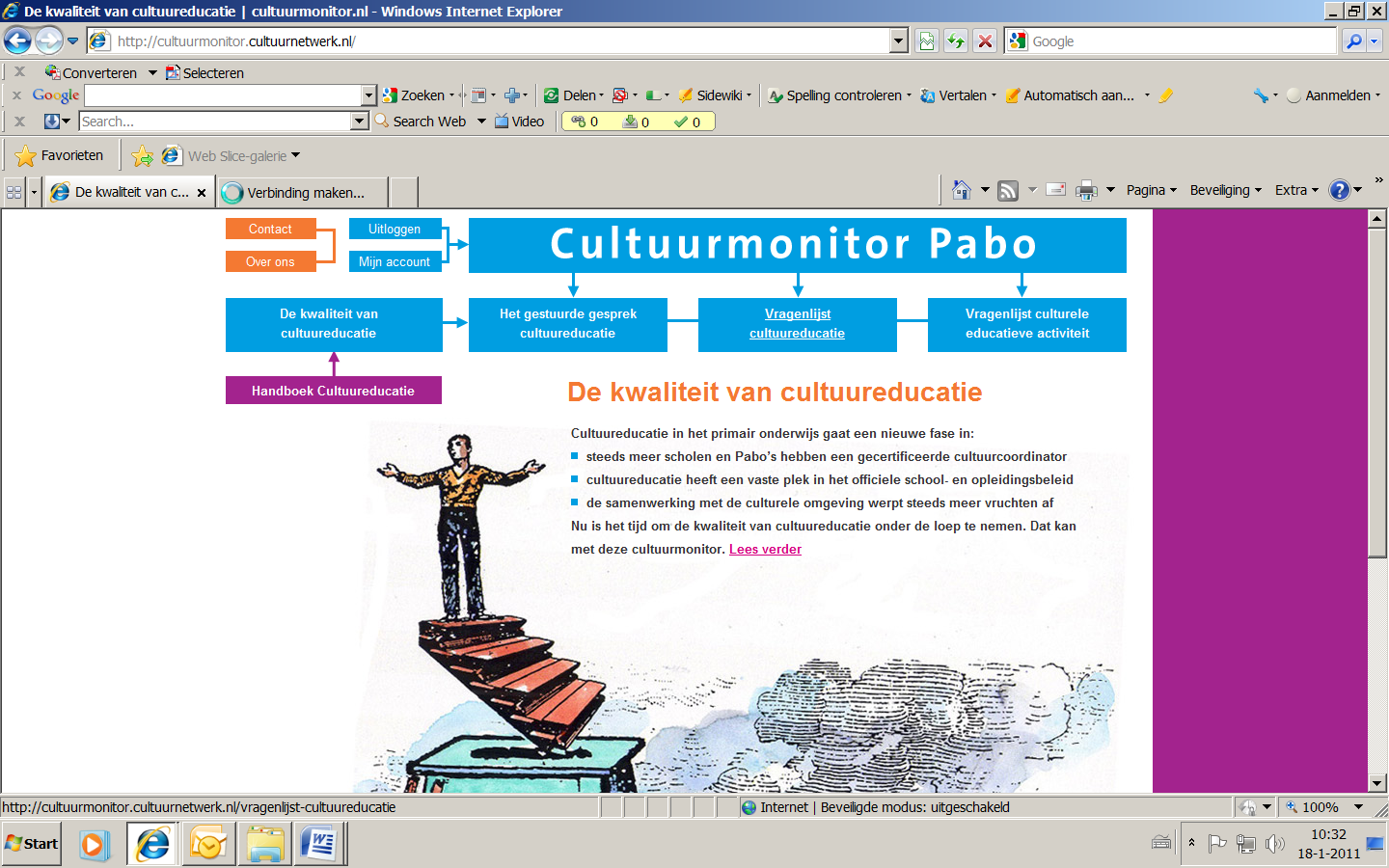 De inhoud van het verslag met aanwijzingen voor uitwerking.Algemene gegevensZakelijke gegevens: Student, klas, studentnummer, stageschool, groepInleidingHet doel van de portfolio en de indeling van het werkstukDe contextContext 1: stageschool.Lees Hardt voor Cultuur, notitie van het ministerie. (Google: Hart voor Cultuur: eindrapport taakgroep cultuureducatie enz.).      Welk scenario is van toepassing is op jouw stageschool? Wat wijst daarop? (geef argumenten)Inventariseer het cultuurbeleid van je stageschool. Maak daarbij gebruik van het schoolplan interviews  daarbij gebruik je vragenlijst van de site cultuurmonitor, waarvoor je geregistreerd bent. Geef een gefundeerde mening over het cultuurbeleid van de stageschool.Lees hoofdstuk 5 (blz 114-121) en Hoofdstuk 6 (blz 123-138) boek basisboek cultuuronderwijs en gebruik dit bij alle onderdelen van je verslag.Context 2: stagegroepInventariseer de culturele vorming van de stagegroep (o.a. jaarprogramma, methodes kunstonderwijs)Context 3: de culturele omgeving van de stageschoolInventariseer de culturele “omgeving” van de school d.m.v. de culturele kaart (zie bijlage). Geef, indien van toepassing, een kort verslag van de les cultuureducatie die je samen met een medestudent je in het kader van de tentoonstelling in het Kunstcentrum hebt gegeven. Context 4: beeldende onderwijsZoek http://tule.slo.nl/KunstzinnigeOrientatie/F-KDKunstzinnigeOrientatie.html Bekijk kerndoel 54 (beeldende vorming), 55 en 56 (Beeldende kunst als een aspect van cultureel erfgoed) Bekijk de methode “Kunst en Cultuur Moet je Doen” en vergelijk die met de oude methodes “Moet je doen”. Welke verschillen zie je?Geef met voorbeelden aan hoe de nieuwe methode tegemoetkomt aan:Kerndoel 54 t/m 56,De leerstijlen van KolbMeervoudige intelligentieContext 5: Eigen beginsituatieGeef een korte beschrijving van de kennis en ervaring die je m.b.t. kunstonderwijs zowel binnen als buiten het onderwijs hebt opgedaan. Voeg beeldmateriaal toe van eigen werk of inspiratiebronnen.Buitenschools aanbod gekoppeld aan het binnenschools curriculum.Ontwerp 3 lessen die bv. gekoppeld zijn aan schilderijen in het Rijksmuseum "Twente" in Enschede of museum tijdens randstadexcursie.. Ga voor elke les als volgt te werk:Bezoek het/een museum en kies 3 schilderijen uit 3 tijdvakken van de Rooy  (v.a. tijd van steden en staten 1000-1500).Bij twee schilderijen uit verschillende tijdvakken moet er een verband kunnen worden gelegd tussen de voorstelling van het schilderij en kenmerken van het betreffende tijdvak.Eén schilderij moet als uitgangspunt kunnen dienen voor een tekenles waarin de stijlkenmerken van het betreffende schilderij (bv. Impressionisme, expressionisme, constructivisme enz.) centraal staan.Verzamel documentatie over de 3 tentoongestelde werken die je hebt uitgekozen. Neem deze op in de portfolio.Analyseer de 3 schilderijen met behulp van het analyseschema.Werk de historische context van de bij 1a. genoemde schilderijen uitvoerig uit. Verwerk de uitwerking van de context in 2 geschiedenislessen in ADI. Bij elke les is het betreffende schilderij uitgangspunt.Maak naar aanleiding van het andere schilderij een tekenles (productief) in ADI. Zoek meer voorbeelden van de stijl waarin het werk geschilderd is. Voeg deze voorbeelden bij de tekenlesVoeg video of foto’s toe van een beschouwingsles van jezelf of van je mentor en observeer de kinderen tijdens de les. Geef duidelijk aan hoe de kinderen actief betrokken waren bij de les?AdviesSchrijf een advies (kunsteducatieplan) voor je stageschool waarin je aangeeft hoe kunstonderwijs (met het accent op het vak tekenen) kan worden geoptimaliseerd door integratie van binnen- en buitenschools curriculum. Gebruik daarbij ook de ervaringen die je met het ontwerpen van de lessen hebt opgedaan.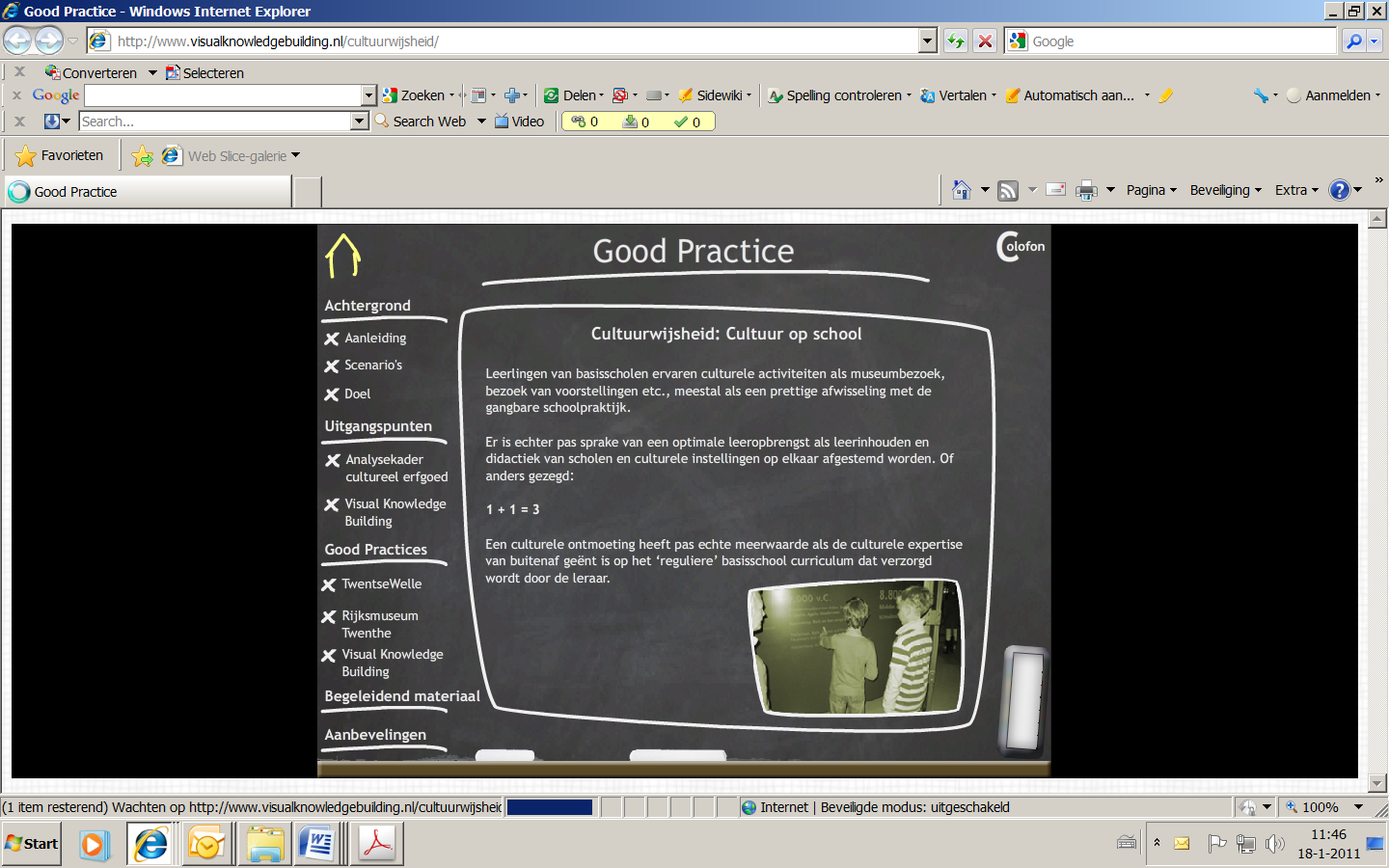 Beoordeling portfolio Tekenen BB StartbekwaamNaam:	     Klas:	     Datum consultatie:	     Bijlage 1 OriëntatiefaseHet maken van een culturele kaartDoel Inventariseren van de culturele omgevingOntdekken van mogelijkheden voor het faciliteren van CE activiteitenZelf aan de slagAls school kun je zelf aan de slag met het in kaart brengen van je culturele omgeving. In onderstaande vijf stappen staat aangegeven hoe je kunt komen tot een culturele omgeving waarvan je gebruik kunt maken.Stap 1: culturele instellingen zoeken
Het opsporen van instellingen, kunstenaars en relevante verenigingen met behulp van gidsen en andere informatie.

Stap 2: instellingen in categorieën onderbrengen
Het indelen van de instellingen en personen in sectoren en typen. Denk bijvoorbeeld aan cultureel erfgoed, amateurkunst, professionele kunst, bedrijven enz.

Stap 3: eerste selectie
Het maken van een eerste selectie van instellingen of personen waarvan verondersteld mag worden dat zij de school en de leerlingen iets te bieden hebben.

Stap 4: verfijnen van informatie
Het verzamelen van meer informatie over de geselecteerde instellingen of personen, eventueel ook via gesprekken.

Stap 5: selectie van instellingen
Het selecteren van de instellingen of personen die een geschikt aanbod hebben of waarmee vruchtbare samenwerking mogelijk is.(Mogelijke) Vragen Waar bevinden zich de monumenten, musea, kunstwerken, bijzondere huizen en bedrijfspanden (denk daarbij bijvoorbeeld ook aan het eigen schoolgebouw en aan nieuwbouw)?waar bevinden zich de buurthuizen, activiteitencentra, bibliotheek, kunstuitleen, filmhuizen, bioscopen?Van welke gebouwen kun je gebruikmaken, bijvoorbeeld voor een presentatie (denk aan verzorgingstehuizen, sportzalen en verenigingsgebouwen)?Welke verenigingen, theater- en muziekgezelschappen zijn er waarmee je zou kunnen samenwerken?Waar kun je de ateliers van kunstenaars vinden?Wat kun je ondernemen met bedrijven en winkels in de buurt?Wat zijn je favoriete plekken in de wijk?Waar komen de straatnamen vandaan? Waar verwijst de naam van je school naar?Waarom is de wijk zo gebouwd (stratenplan)?Zijn er mensen in de buurt die beroepen uitoefenen die interessant zijn in het kader van CE  (het Gilde, archeoloog, kunstenaar)?Bijlage 2 Tijdvakken van De Rooy (v.a. 1000)Bijlage 3Fase StartbekwaamBovenbouw2014/2015Vakgebied  minor L/V  tekenen (KO)Aantal bijeenkomsten: 5Doelen: De studenten leren dat de culturele omgeving van de school een integraal deel uitmaakt van het totale curriculum van de schoolKernen Competentie 3: (Vak-)didactisch competent:Kern 2 De student ontwerpt didactische routes voor leerlingen m.b.v. zelf ontwikkeld aanvullend materiaal voor zijn lessen/leeractiviteiten, afgestemd op de vakdoelen en op de behoeften van individuele leerlingen.Hij kan dit voor verschillende vakken in samenhang en waar mogelijk geïntegreerd uit te voeren. Competentie 5:	Competent in het samenwerken met collega’sKern 2De student levert een constructieve bijdrage aan overleg- en samenwerkingssituaties met collega’s en levert een actieve bijdrage aan de schoolontwikkeling.Competentie 6: Competent in het werken in en met de omgevingKern 3 De student communiceert zelfstandig met cultureel-maatschappelijke instellingen en kan de resultaten hiervan gericht inzetten voor de groep.Inhouden behorend bij de kernen Koppel overeenkomstige inhouden van het binnenschools curriculum aan het buitenschools aanbod. Geef aan hoe je, overeenkomstig het scenario van je stageschool,  met deze inhouden leerlijnen of leergangen kunt samenstellen.Schrijf een advies (kunsteducatieplan) voor je stageschool waarin je aangeeft hoe kunstonderwijs (met het accent op de beeldende vakken) kan worden geoptimaliseerd door integratie van binnen- en buitenschools curriculum.Werkwijze bijeenkomstenOefeningen, uitleg portfolio, werken met http://cultuurmonitor.cultuurnetwerk.nl/Studenten registreren zichzelf om in te loggen bij cultuurmonitorConsultaties en begeleidingVia mail. Goedkeuring oriëntatiefase(culturele kaart)  is voorwaardelijk voor samenstellen programma en advies.Consultaties en begeleidingVia mail. Goedkeuring oriëntatiefase(culturele kaart)  is voorwaardelijk voor samenstellen programma en advies.ToetsingPortfolio met multimediale aanvullingenZiehttp://www.visualknowledgebuilding.nl/cultuurwijsheid/BronnenGootjes-Klamer, l (2011). Basisboek cultuuronderwijs. Groningen: Noordhoff Uitgevershoofdstuk 5 (blz 114-121) en Hoofdstuk 6 (blz 123-138)Hardt voor Cultuur, notitie van het ministerie: http://www.cultuurplein.nl/sites/default/files/eindrapport_hartd_voor_cultuur.pdfCultuur in Zicht, Thieme Meulenhoff, ISBN 978906955088Tussendoelen (Tule) http://tule.slo.nl/KunstzinnigeOrientatie/F-KDKunstzinnigeOrientatie.htmlKunst en Cultuur Moet je Doenhttp://www.moetjedoen.nu/moetjedoen/pagina.asp?pagkey=58895Het kunstkabinet:http://www.hetkunstkabinet.nl/De kwaliteit van cultuureducatie:http://cultuurmonitor.cultuurnetwerk.nl/Visuele kennisconstructie:http://www.visualknowledgebuilding.nl/cultuurwijsheid/Leerplan po-vo beeldend onderwijshttp://www.vonkc.nl/vakinhoud/vakinhoudBronnenGootjes-Klamer, l (2011). Basisboek cultuuronderwijs. Groningen: Noordhoff Uitgevershoofdstuk 5 (blz 114-121) en Hoofdstuk 6 (blz 123-138)Hardt voor Cultuur, notitie van het ministerie: http://www.cultuurplein.nl/sites/default/files/eindrapport_hartd_voor_cultuur.pdfCultuur in Zicht, Thieme Meulenhoff, ISBN 978906955088Tussendoelen (Tule) http://tule.slo.nl/KunstzinnigeOrientatie/F-KDKunstzinnigeOrientatie.htmlKunst en Cultuur Moet je Doenhttp://www.moetjedoen.nu/moetjedoen/pagina.asp?pagkey=58895Het kunstkabinet:http://www.hetkunstkabinet.nl/De kwaliteit van cultuureducatie:http://cultuurmonitor.cultuurnetwerk.nl/Visuele kennisconstructie:http://www.visualknowledgebuilding.nl/cultuurwijsheid/Leerplan po-vo beeldend onderwijshttp://www.vonkc.nl/vakinhoud/vakinhoudTaken Procedure/beoordelingscriteriaProcedure/beoordelingscriteriaBeoordelingBeoordelingBeoordelingBeoordelingTaken Procedure/beoordelingscriteriaProcedure/beoordelingscriteriaOVGUAVormgevingHet werkstuk is overzichtelijk en vormt een samenhangend geheel d.m.v. inleidingen en conclusies.Het taalgebruik is correct. Het betoog is helder.(zie ook richtlijnen schriftelijk taalgebruik)Het werkstuk is overzichtelijk en vormt een samenhangend geheel d.m.v. inleidingen en conclusies.Het taalgebruik is correct. Het betoog is helder.(zie ook richtlijnen schriftelijk taalgebruik)AVormgevingGebruik theorie en APA-regelsGebruik theorie en APA-regelsAVormgevingOpmerking:      Opmerking:      Opmerking:      Opmerking:      Opmerking:      Opmerking:      BContext 1:de stageschoolLees ‘Hardt voor Cultuur’ en ‘Scenario Brede school en cultuureducatie’, beleidsnotities van het ministerie.http://www.cultuurplein.nl/sites/default/files/eindrapport_hartd_voor_cultuur.pdf  http://www.combinatiefuncties.nl/io%5Cdownloads%5Cdownloads%5CScenarios_brede_school_en_cultuureducatie%5B1%5D.pdfBepaal het scenario dat van toepassing is op jouw stageschool.Toon dit aan door in je betoog gebruik te maken van de theorie (geef argumenten mbv de theorie).Lees ‘Hardt voor Cultuur’ en ‘Scenario Brede school en cultuureducatie’, beleidsnotities van het ministerie.http://www.cultuurplein.nl/sites/default/files/eindrapport_hartd_voor_cultuur.pdf  http://www.combinatiefuncties.nl/io%5Cdownloads%5Cdownloads%5CScenarios_brede_school_en_cultuureducatie%5B1%5D.pdfBepaal het scenario dat van toepassing is op jouw stageschool.Toon dit aan door in je betoog gebruik te maken van de theorie (geef argumenten mbv de theorie).BContext 1:de stageschoolOpmerking:      Opmerking:      Opmerking:      Opmerking:      Opmerking:      Opmerking:      BContext 1:de stageschoolInventariseer het cultuurbeleid van je stageschool. Maak daarbij gebruik van het schoolplan, internetsite, interviews, etc.Inventariseer het cultuurbeleid van je stageschool. Maak daarbij gebruik van het schoolplan, internetsite, interviews, etc.BContext 1:de stageschoolGeef een gefundeerde mening over het cultuurbeleid van de stageschool.(geef daarbij de sterke en minder sterke kanten aan waarbij je bij de argumentatie theorie gebruikt)Geef een gefundeerde mening over het cultuurbeleid van de stageschool.(geef daarbij de sterke en minder sterke kanten aan waarbij je bij de argumentatie theorie gebruikt)BContext 1:de stageschoolOpmerking:      Opmerking:      Opmerking:      Opmerking:      Opmerking:      Opmerking:      BContext 2:de stagegroepInventariseer de culturele vorming van de stagegroep (jaarprogramma, methodes kunstonderwijs).Inventariseer de culturele vorming van de stagegroep (jaarprogramma, methodes kunstonderwijs).BContext 2:de stagegroepOpmerking:      Opmerking:      Opmerking:      Opmerking:      Opmerking:      Opmerking:      BContext 3: de culturele omgeving van de stageschoolInventariseer “de culturele omgeving” van de school d.m.v. de culturele kaart (zie bijlage portfolio). Het gaat hierbij zowel om de directe omgeving van de school als musea, bibliotheek en andere culturele instellingen.(dit kan in de directe schoolomgeving zijn of in een nabij gelegen stad of dorp)Inventariseer “de culturele omgeving” van de school d.m.v. de culturele kaart (zie bijlage portfolio). Het gaat hierbij zowel om de directe omgeving van de school als musea, bibliotheek en andere culturele instellingen.(dit kan in de directe schoolomgeving zijn of in een nabij gelegen stad of dorp)BContext 3: de culturele omgeving van de stageschoolSelecteer uit de inventarisatie van ‘de culturele omgeving’ en ‘de Randstad’ 3 tentoonstellingen (galerie, atelier of museum) en kies daaruit werk van 3 kunstenaars. Dit werk wordt uitgangspunt voor 3 tekenlessen. Tenminste 1 van de 3 tekenlessen baseer je op het werk van een kunstenaar dat je tijdens de ‘internationale oriëntatie Randstad’ hebt gezien.Selecteer uit de inventarisatie van ‘de culturele omgeving’ en ‘de Randstad’ 3 tentoonstellingen (galerie, atelier of museum) en kies daaruit werk van 3 kunstenaars. Dit werk wordt uitgangspunt voor 3 tekenlessen. Tenminste 1 van de 3 tekenlessen baseer je op het werk van een kunstenaar dat je tijdens de ‘internationale oriëntatie Randstad’ hebt gezien.BContext 3: de culturele omgeving van de stageschoolOpmerking:      Opmerking:      Opmerking:      Opmerking:      Opmerking:      Opmerking:      BContext 4:beeldende vormingBekijk de nieuwe methode “Kunst en Cultuur Moet je Doen” en vergelijk die met de oude methodes “Moet je doen”.Wat zijn de verschillen tussen beide methodes?Bekijk de nieuwe methode “Kunst en Cultuur Moet je Doen” en vergelijk die met de oude methodes “Moet je doen”.Wat zijn de verschillen tussen beide methodes?BContext 4:beeldende vormingOpmerking:     Opmerking:     Opmerking:     Opmerking:     Opmerking:     Opmerking:     BContext 4:beeldende vormingGeef met voorbeelden aan hoe de nieuwe methode tegemoetkomt aan:1.kerndoel 54, 55 en 56http://tule.slo.nl/KunstzinnigeOrientatie/F-   KDKunstzinnigeOrientatie.html2.de leerstijlen van Kolb3.meervoudige intelligentie.Geef met voorbeelden aan hoe de nieuwe methode tegemoetkomt aan:1.kerndoel 54, 55 en 56http://tule.slo.nl/KunstzinnigeOrientatie/F-   KDKunstzinnigeOrientatie.html2.de leerstijlen van Kolb3.meervoudige intelligentie.BContext 4:beeldende vormingOpmerking:     Opmerking:     Opmerking:     Opmerking:     Opmerking:     Opmerking:     BContext 5:Eigen beginsituatie Geef een korte beschrijving van de kennis en ervaring die je m.b.t. kunstonderwijs zowel binnen als buiten het onderwijs hebt opgedaan. (denk daarbij ook aan de verschillende (inter)nationale oriëntaties op de pabo waarbij kunst en cultuur een onderdeel was.)Geef een korte beschrijving van de kennis en ervaring die je m.b.t. kunstonderwijs zowel binnen als buiten het onderwijs hebt opgedaan. (denk daarbij ook aan de verschillende (inter)nationale oriëntaties op de pabo waarbij kunst en cultuur een onderdeel was.)BContext 5:Eigen beginsituatie Opmerking:     Opmerking:     Opmerking:     Opmerking:     Opmerking:     Opmerking:     CBuitenschools aanbod gekoppeld aan het binnen schoolse curriculum Ontwerp 3 tekenlessen die gekoppeld zijn aan het bezoek aan een museum, galerie, atelier van een kunstenaar enz. 
Ga voor elke les als volgt te werk:Ontwerp 3 tekenlessen die gekoppeld zijn aan het bezoek aan een museum, galerie, atelier van een kunstenaar enz. 
Ga voor elke les als volgt te werk:Ontwerp 3 tekenlessen die gekoppeld zijn aan het bezoek aan een museum, galerie, atelier van een kunstenaar enz. 
Ga voor elke les als volgt te werk:Ontwerp 3 tekenlessen die gekoppeld zijn aan het bezoek aan een museum, galerie, atelier van een kunstenaar enz. 
Ga voor elke les als volgt te werk:Ontwerp 3 tekenlessen die gekoppeld zijn aan het bezoek aan een museum, galerie, atelier van een kunstenaar enz. 
Ga voor elke les als volgt te werk:Ontwerp 3 tekenlessen die gekoppeld zijn aan het bezoek aan een museum, galerie, atelier van een kunstenaar enz. 
Ga voor elke les als volgt te werk:CBuitenschools aanbod gekoppeld aan het binnen schoolse curriculum Bezoek een tentoonstelling (galerie, atelier, museum) en bekijk het gezamenlijke werk van één kunstenaar.Verzamel informatie (folders, kunstkaarten enz.) over de tentoongestelde kunstwerken van die kunstenaar. Voeg die in de portfolio toe. Deze cultuurontmoeting moet een onderdeel zijn van je lessen.Onderdeel1:Beschrijf de gemeenschappelijke kenmerken van die kunstwerken (Biografie, thematiek, beeldaspecten, techniek). De galeriehouder, educatieve dienst, folders en andere bronnen of kunstenaar kan je daar eventueel bij helpen.Onderdeel2:Ontwerp 3 tekenlessen waarbij de thematiek, stijl en/of de techniek van de kunstenaar het uitgangspunt is.Daarbij zijn er 2 mogelijkheden:a.	Je ontwerpt de les zelf. De tekendocent kan je hierbij helpen: je maakt dan gebruik van de consultatie-uren.b.	Je past een les uit de nieuwe methode “Kunst en Cultuur Moet je Doen” aan. Ook hierbij kan de tekendocent helpen.
Voor de uitwerking van de les maak je gebruik van het ADI. (Je hoeft daarbij niet te differentiëren.)

Tenminste één van de drie tekenlessen baseer je op het werk van een kunstenaar dat je tijdens de Randstadexcursie hebt gezien.Onderdeel3Het uitgangspunt van de lessen is het werk van de gekozen kunstenaar(s). De ontworpen lessen kunnen een inleidend en/of evaluerend karakter hebben.Probeer hierbij de lessen gevarieerd te ontwerpen. (productief/ receptief, inleidend, evaluerend, etc)Onderdeel4Schrijf een  evaluatie nav de lessen waarbij je aandacht besteedt aan:-de leerresultaten van de kinderen-de les als onderdeel van een cultuurontmoeting/   kunstenaar-het omzetten van lessen uit de methode/ bedenken van  lessen bij een cultuurontmoeting/kunstenaar-hoe de lessen voldoen aan de kerndoelen en TULE(onderbouw je antwoorden mbv theorie waarbij je de bronnen benoemt)Onderdeel1Onderdeel2Onderdeel3Onderdeel4Onderdeel1Onderdeel2Onderdeel3Onderdeel4vold  onvvold  onvvold  onvCBuitenschools aanbod gekoppeld aan het binnen schoolse curriculum Bezoek een tentoonstelling (galerie, atelier, museum) en bekijk het gezamenlijke werk van één kunstenaar.Verzamel informatie (folders, kunstkaarten enz.) over de tentoongestelde kunstwerken van die kunstenaar. Voeg die in de portfolio toe. Deze cultuurontmoeting moet een onderdeel zijn van je lessen.Onderdeel1:Beschrijf de gemeenschappelijke kenmerken van die kunstwerken (Biografie, thematiek, beeldaspecten, techniek). De galeriehouder, educatieve dienst, folders en andere bronnen of kunstenaar kan je daar eventueel bij helpen.Onderdeel2:Ontwerp 3 tekenlessen waarbij de thematiek, stijl en/of de techniek van de kunstenaar het uitgangspunt is.Daarbij zijn er 2 mogelijkheden:a.	Je ontwerpt de les zelf. De tekendocent kan je hierbij helpen: je maakt dan gebruik van de consultatie-uren.b.	Je past een les uit de nieuwe methode “Kunst en Cultuur Moet je Doen” aan. Ook hierbij kan de tekendocent helpen.
Voor de uitwerking van de les maak je gebruik van het ADI. (Je hoeft daarbij niet te differentiëren.)

Tenminste één van de drie tekenlessen baseer je op het werk van een kunstenaar dat je tijdens de Randstadexcursie hebt gezien.Onderdeel3Het uitgangspunt van de lessen is het werk van de gekozen kunstenaar(s). De ontworpen lessen kunnen een inleidend en/of evaluerend karakter hebben.Probeer hierbij de lessen gevarieerd te ontwerpen. (productief/ receptief, inleidend, evaluerend, etc)Onderdeel4Schrijf een  evaluatie nav de lessen waarbij je aandacht besteedt aan:-de leerresultaten van de kinderen-de les als onderdeel van een cultuurontmoeting/   kunstenaar-het omzetten van lessen uit de methode/ bedenken van  lessen bij een cultuurontmoeting/kunstenaar-hoe de lessen voldoen aan de kerndoelen en TULE(onderbouw je antwoorden mbv theorie waarbij je de bronnen benoemt)Onderdeel1Onderdeel2Onderdeel3Onderdeel4Onderdeel1Onderdeel2Onderdeel3Onderdeel4vold  onvvold  onvvold  onvCBuitenschools aanbod gekoppeld aan het binnen schoolse curriculum Bezoek een tentoonstelling (galerie, atelier, museum) en bekijk het gezamenlijke werk van één kunstenaar.Verzamel informatie (folders, kunstkaarten enz.) over de tentoongestelde kunstwerken van die kunstenaar. Voeg die in de portfolio toe. Deze cultuurontmoeting moet een onderdeel zijn van je lessen.Onderdeel1:Beschrijf de gemeenschappelijke kenmerken van die kunstwerken (Biografie, thematiek, beeldaspecten, techniek). De galeriehouder, educatieve dienst, folders en andere bronnen of kunstenaar kan je daar eventueel bij helpen.Onderdeel2:Ontwerp 3 tekenlessen waarbij de thematiek, stijl en/of de techniek van de kunstenaar het uitgangspunt is.Daarbij zijn er 2 mogelijkheden:a.	Je ontwerpt de les zelf. De tekendocent kan je hierbij helpen: je maakt dan gebruik van de consultatie-uren.b.	Je past een les uit de nieuwe methode “Kunst en Cultuur Moet je Doen” aan. Ook hierbij kan de tekendocent helpen.
Voor de uitwerking van de les maak je gebruik van het ADI. (Je hoeft daarbij niet te differentiëren.)

Tenminste één van de drie tekenlessen baseer je op het werk van een kunstenaar dat je tijdens de Randstadexcursie hebt gezien.Onderdeel3Het uitgangspunt van de lessen is het werk van de gekozen kunstenaar(s). De ontworpen lessen kunnen een inleidend en/of evaluerend karakter hebben.Probeer hierbij de lessen gevarieerd te ontwerpen. (productief/ receptief, inleidend, evaluerend, etc)Onderdeel4Schrijf een  evaluatie nav de lessen waarbij je aandacht besteedt aan:-de leerresultaten van de kinderen-de les als onderdeel van een cultuurontmoeting/   kunstenaar-het omzetten van lessen uit de methode/ bedenken van  lessen bij een cultuurontmoeting/kunstenaar-hoe de lessen voldoen aan de kerndoelen en TULE(onderbouw je antwoorden mbv theorie waarbij je de bronnen benoemt)Onderdeel1Onderdeel2Onderdeel3Onderdeel4Onderdeel1Onderdeel2Onderdeel3Onderdeel4vold  onvvold  onvvold  onvCBuitenschools aanbod gekoppeld aan het binnen schoolse curriculum Bezoek een tentoonstelling (galerie, atelier, museum) en bekijk het gezamenlijke werk van één kunstenaar.Verzamel informatie (folders, kunstkaarten enz.) over de tentoongestelde kunstwerken van die kunstenaar. Voeg die in de portfolio toe. Deze cultuurontmoeting moet een onderdeel zijn van je lessen.Onderdeel1:Beschrijf de gemeenschappelijke kenmerken van die kunstwerken (Biografie, thematiek, beeldaspecten, techniek). De galeriehouder, educatieve dienst, folders en andere bronnen of kunstenaar kan je daar eventueel bij helpen.Onderdeel2:Ontwerp 3 tekenlessen waarbij de thematiek, stijl en/of de techniek van de kunstenaar het uitgangspunt is.Daarbij zijn er 2 mogelijkheden:a.	Je ontwerpt de les zelf. De tekendocent kan je hierbij helpen: je maakt dan gebruik van de consultatie-uren.b.	Je past een les uit de nieuwe methode “Kunst en Cultuur Moet je Doen” aan. Ook hierbij kan de tekendocent helpen.
Voor de uitwerking van de les maak je gebruik van het ADI. (Je hoeft daarbij niet te differentiëren.)

Tenminste één van de drie tekenlessen baseer je op het werk van een kunstenaar dat je tijdens de Randstadexcursie hebt gezien.Onderdeel3Het uitgangspunt van de lessen is het werk van de gekozen kunstenaar(s). De ontworpen lessen kunnen een inleidend en/of evaluerend karakter hebben.Probeer hierbij de lessen gevarieerd te ontwerpen. (productief/ receptief, inleidend, evaluerend, etc)Onderdeel4Schrijf een  evaluatie nav de lessen waarbij je aandacht besteedt aan:-de leerresultaten van de kinderen-de les als onderdeel van een cultuurontmoeting/   kunstenaar-het omzetten van lessen uit de methode/ bedenken van  lessen bij een cultuurontmoeting/kunstenaar-hoe de lessen voldoen aan de kerndoelen en TULE(onderbouw je antwoorden mbv theorie waarbij je de bronnen benoemt)Onderdeel1Onderdeel2Onderdeel3Onderdeel4Onderdeel1Onderdeel2Onderdeel3Onderdeel4vold  onvvold  onvvold  onvCBuitenschools aanbod gekoppeld aan het binnen schoolse curriculum Bezoek een tentoonstelling (galerie, atelier, museum) en bekijk het gezamenlijke werk van één kunstenaar.Verzamel informatie (folders, kunstkaarten enz.) over de tentoongestelde kunstwerken van die kunstenaar. Voeg die in de portfolio toe. Deze cultuurontmoeting moet een onderdeel zijn van je lessen.Onderdeel1:Beschrijf de gemeenschappelijke kenmerken van die kunstwerken (Biografie, thematiek, beeldaspecten, techniek). De galeriehouder, educatieve dienst, folders en andere bronnen of kunstenaar kan je daar eventueel bij helpen.Onderdeel2:Ontwerp 3 tekenlessen waarbij de thematiek, stijl en/of de techniek van de kunstenaar het uitgangspunt is.Daarbij zijn er 2 mogelijkheden:a.	Je ontwerpt de les zelf. De tekendocent kan je hierbij helpen: je maakt dan gebruik van de consultatie-uren.b.	Je past een les uit de nieuwe methode “Kunst en Cultuur Moet je Doen” aan. Ook hierbij kan de tekendocent helpen.
Voor de uitwerking van de les maak je gebruik van het ADI. (Je hoeft daarbij niet te differentiëren.)

Tenminste één van de drie tekenlessen baseer je op het werk van een kunstenaar dat je tijdens de Randstadexcursie hebt gezien.Onderdeel3Het uitgangspunt van de lessen is het werk van de gekozen kunstenaar(s). De ontworpen lessen kunnen een inleidend en/of evaluerend karakter hebben.Probeer hierbij de lessen gevarieerd te ontwerpen. (productief/ receptief, inleidend, evaluerend, etc)Onderdeel4Schrijf een  evaluatie nav de lessen waarbij je aandacht besteedt aan:-de leerresultaten van de kinderen-de les als onderdeel van een cultuurontmoeting/   kunstenaar-het omzetten van lessen uit de methode/ bedenken van  lessen bij een cultuurontmoeting/kunstenaar-hoe de lessen voldoen aan de kerndoelen en TULE(onderbouw je antwoorden mbv theorie waarbij je de bronnen benoemt)Beoordeling Lessen:O       V      G      UBeoordeling Lessen:O       V      G      UBeoordeling Lessen:O       V      G      UBeoordeling Lessen:O       V      G      UBeoordeling Lessen:O       V      G      UCBuitenschools aanbod gekoppeld aan het binnen schoolse curriculum Opmerking:     Opmerking:     Opmerking:     Opmerking:     Opmerking:     Opmerking:     DAdviesSchrijf een advies (kunsteducatieplan) voor je stageschool waarin je aangeeft hoe kunstonderwijs (met het accent op het vak tekenen) kan worden geoptimaliseerd door integratie van binnen- en buitenschools curriculum. Gebruik daarbij ook de ervaringen die je met het ontwerpen van de lessen hebt opgedaan, de theorie en de ervaringen vanuit Internationale Oriëntatie, etc. (met name ‘de Randstad’)Schrijf een advies (kunsteducatieplan) voor je stageschool waarin je aangeeft hoe kunstonderwijs (met het accent op het vak tekenen) kan worden geoptimaliseerd door integratie van binnen- en buitenschools curriculum. Gebruik daarbij ook de ervaringen die je met het ontwerpen van de lessen hebt opgedaan, de theorie en de ervaringen vanuit Internationale Oriëntatie, etc. (met name ‘de Randstad’)DAdviesOpmerking:     Opmerking:     Opmerking:     Opmerking:     Opmerking:     Opmerking:     Eindbeoordeling portfolio                            Onvoldoende/Voldoende/Goed/UitmuntendOpmerkingen:Eindbeoordeling portfolio                            Onvoldoende/Voldoende/Goed/UitmuntendOpmerkingen:Eindbeoordeling portfolio                            Onvoldoende/Voldoende/Goed/UitmuntendOpmerkingen:Eindbeoordeling portfolio                            Onvoldoende/Voldoende/Goed/UitmuntendOpmerkingen:Eindbeoordeling portfolio                            Onvoldoende/Voldoende/Goed/UitmuntendOpmerkingen:Eindbeoordeling portfolio                            Onvoldoende/Voldoende/Goed/UitmuntendOpmerkingen:Eindbeoordeling portfolio                            Onvoldoende/Voldoende/Goed/UitmuntendOpmerkingen:Tijd van steden en statenHoge en Late Middeleeuwen 1000 - 1500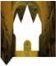 Tijd van ontdekkers en hervormersRenaissancetijd en 16e eeuw 1500-1600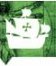 Tijd van regenten en vorstenGouden Eeuw en 17e eeuw 1600-1700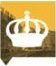 Tijd van pruiken en revolutiesEeuw van de Verlichting en 18e eeuw 1700-1800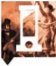 Tijd van burgers en stoommachinesIndustrialisatietijd en 19e eeuw 1800-1900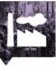 Tijd van wereldoorlogenEerste helft 20e eeuw 1900-1950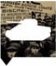 Tijd van televisie en computersTweede helft 20e eeuw1950-2000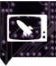 ANALYSEMODEL  SCHILDERKUNSTNaam van de kunstenaar:      Titel en jaartal:      	Eerste indruk: Inhoud:figuratief: wat is er uitgebeeld: beschrijving van betekenissen in de voorstelling: onderwerpen en de gevoelswaarde ervan. 
     non-figuratief:Beeldende middelen:Hoe is het uitgebeeld? (kies relevante verbijzonderingen van de beeldaspecten: lijn, vorm, standpunt, ruimte, compositie, licht en kleur).Materiaal/techniek (indien zichtbaar):Conclusie:Op grond van de bovenstaande toepassing van beeldende middelen is de bedoeling van de maker:De functie van het kunstwerk is:De historische, cultureel maatschappelijke context is:Mijn eigen mening over het kunstwerk is: